Kongsberg Digital in new partnership with 
Lloyd’s List Intelligence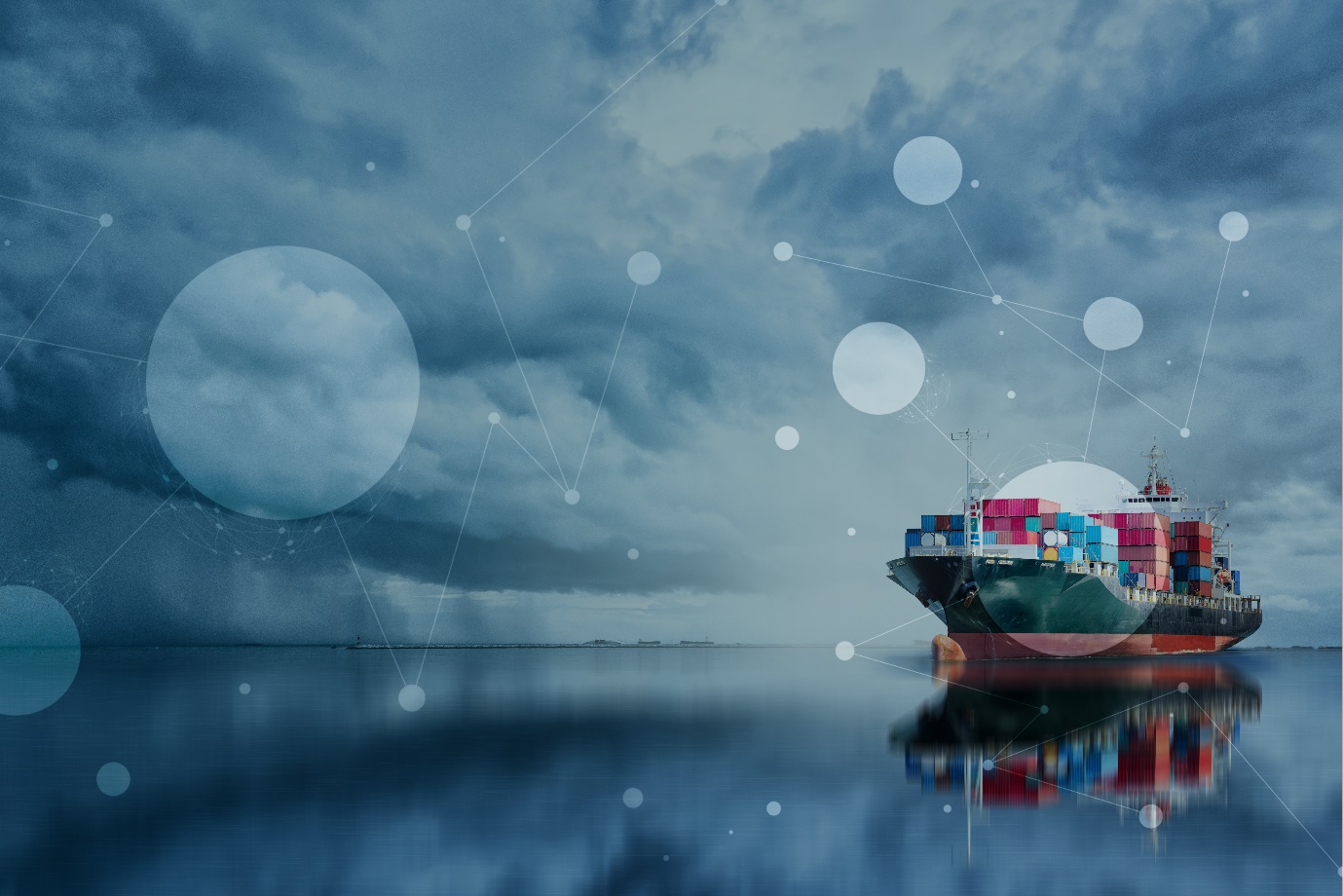 Kongsberg Digital has announced a partnership with Lloyd’s List Intelligence, to offer 
shipping and maritime intelligence on the Kognifai MarketplaceAsker/London, June 22nd, 2020 – Kongsberg Digital is delighted to announce a new partnership with Lloyd’s List Intelligence, to offer shipping and maritime intelligence on the Kognifai Marketplace. Lloyd’s List Intelligence will provide KONGSBERG’s open platform, Kognifai Ecosystem, with online vessel tracking abilities and Lloyd’s List news and market commentary. Lloyd’s List Intelligence is one of several well-known tech and data businesses collaborating on the platform, which presents a wide variety of live and static maritime information.“This will give our maritime customers easy cloud-enabled access to the best maritime intelligence reporting in the market. Whether customers are using Vessel Insight or not, are onboard or on shore, the reports can be collected and analysed, combined with own data or read as standalone reports for greater insights into what is going on in the maritime markets,” says Vigleik Takle, SVP of Maritime Digital Solutions at Kongsberg Digital. “Kongsberg Digital’s partnership with Lloyd’s List Intelligence will provide Kognifai users with greater capabilities for combining maritime intelligence and insight from a multitude of complementary sources. In return, Lloyd’s List Intelligence’s appearance on Kognifai will allow us to raise awareness of our services to their expanding audience,” says Tom Richmond, Senior Key Account Manager, Lloyds Intelligence.Lloyd’s List Intelligence services will become available in the Kognifai Marketplace during July 2020.EndsFor further information, please contact:Mathilde Vik MagnussenVP Communications & MarketingKongsberg DigitalTel: +47 4567 8255mathilde.magnussen@kdi.kongsberg.comTom RichmondKey Account ManagerLloyd’s List IntelligenceTel: +44 (0)20 7017 6119Tom.Richmond@informa.comAbout Kongsberg DigitalKongsberg Digital is a provider of next-generation software and digital solutions to customers within maritime, oil and gas, and renewables and utilities. The company consists of more than 500 software experts with leading competence within the internet of things, smart data, artificial intelligence, maritime simulation, automation and autonomous operations.Kongsberg Digital is subsidiary of KONGSBERG (OSE-ticker: KOG), an international, knowledge-based group delivering high-technology systems and solutions to clients within the oil and gas industry, subsea, merchant marine, defence and aerospace. KONGSBERG has 11,000 employees located in more than 40 countries.Web: Kongsberg Gruppen | Kongsberg DigitalSocial media: LinkedIn | Twitter | FacebookAbout Lloyd’s ListFor 300 years, Lloyd’s List has been the trusted independent partner and source for maritime data, insight and expertise. Today, through our Lloyd’s List Intelligence solutions that include live and historic maritime data delivering instant insight on operators, owners, vessels, casualties, ports, terminals and more, we provide the right information at the right time in the right format to help our customers manage risk, drive operational efficiency and grow their businesses.Within a division of Informa PLC, we are part of one of the largest global business intelligence organisations listed on the London Stock Exchange and a member of the FTSE 100, with 11,000 colleagues in more than 30 countries.